Name ____________________ Date ____________________ Period ____________________U.S. HistoryChapter 14.5The War Ends (p.518-525)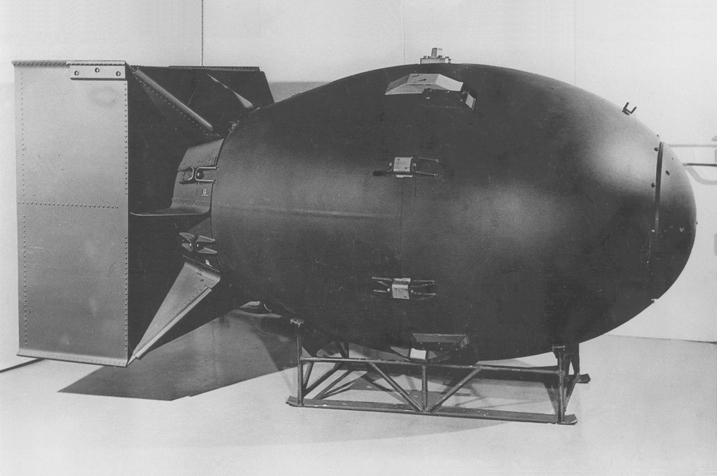 Define Hedgerow. ________________________________________________________When did the Allied forces liberate Paris? _____________________________________What was the name of the last German offensive? _______________________________Who did General Eisenhower send to rescue the Allied troops? _____________________On May 7, 1945, the Germans surrendered. What was the next day called? ___________What did President Roosevelt die of? _________________________________________Who was the next President of the United States? _______________________________What island was chosen for the refueling of B-29 bombers? _______________________How many marines landed on Iwo Jima on February 19, 1945? _____________________Define Napalm. __________________________________________________________Napalm was designed to do what? ____________________________________________Why were the firebombs controversial? _______________________________________What was the Manhattan Project? ____________________________________________The Manhattan Project was headed by whom? __________________________________The first atomic bomb was dropped on what Japanese city? ________________________What was the code name for the first atomic bomb? ______________________________The second atomic bomb was dropped on what city? _____________________________What was the code name for the second atomic bomb? ___________________________The day Japan surrendered was called what? ___________________________________Who was the first chair of the Commission on Human Rights? _____________________MatchingDates: Write the dates (month, day and year) for the following events:26. The U.S. Marines land at Iwo Jima. ________________________________________________________________________27. President Roosevelt died. ________________________________________________________________________28. Hitler’s last offensive. ________________________________________________________________________29. V-E Day ________________________________________________________________________30. V-J Day ________________________________________________________________________31. American troops land on Okinawa. ________________________________________________________________________32. Representatives from 50 countries organized the United Nations charter. ________________________________________________________________________33. The Enola Gay dropped the Atomic bomb on Hiroshima. ________________________________________________________________________34. The surrender ceremony of the Japanese on the USS Missouri. ________________________________________________________________________35. American troops capture Okinawa. ________________________________________________________________________Extra Credit: Where was the first atomic bomb tested? __________________________21.Admiral William LeahyWanted to surrender to the Allies, but keep fighting the Soviets22.General George PattonSplit the uranium atom23.Harry S. TrumanLiberated Allied forces in the Battle of the Bulge24.Admiral Karl DoenitzRoosevelt’s Vice-President25.Leo SzilardBelieved economic sanctions and conventional bombing would make Japan surrender